GCSE to A-level transition lessons – Geography 2020The Geography Department strategy for this period is to introduce A-level work to start to embed the style and methods of A-level learning, but covering topics that will not be examined at A-level. Two topics that are not usually taught have therefore been selected from the OCR A-level specification to be covered this term only, and only selected sections of the specification (as detailed below) will be covered. Any pupil joining Stowe in the L6th will therefore not be disadvantaged by not having completed this work. The topics will be split across two teachers and will be – Disease Dilemmas and Glaciated Landscapes from the OCR A-level specification.New L6th joiners may wish to look through some of the content listed below, however it is be taught as a vehicle to introduce the A-level style of teaching and learning, as opposed to being future examined content, so the content covered will not be needed for the A-level course. Instead, listed in the separate document are some other, potentially more useful resources for wider reading and watching, which would be a good way to further geographical knowledge and understanding before commencing the A-level course.  Disease dilemmas – condensed spec information:What are the global patterns of disease and can factors be identified that determine these?Diseases can be classified and their patterns mapped. The spread of diseases is complex and influenced by a number of factorsThere is a relationship between physical factors and the prevalence of disease which can change over timeIs there a link between disease and levels of economic development?As countries develop economically the frequency of communicable diseases decreases, while the prevalence of non-communicable diseases risesHow far can diseases be predicted and mitigated against?Increasing global mobility impacts the diffusion of disease and the ability to respond to it, at a variety of scalesMitigation strategies to combat global pandemics and overcome physical barriersCan diseases ever be fully eradicated?Nature has provided medicines to treat disease for thousands of yearsTop down and bottom up strategies that deal with disease risk and eradicationPROJECT = How effectively are communicable and non-communicable diseases dealt with?Case study (AC, EDC, LIDC) = Communicable diseases have causes and impacts with mitigation and response strategies which have varying levels of success e.g. CoronavirusCase study (AC, EDC, LIDC) = Non-communicable disease have causes and impacts with mitigation and response strategies which have varying levels of success e.g. Cancer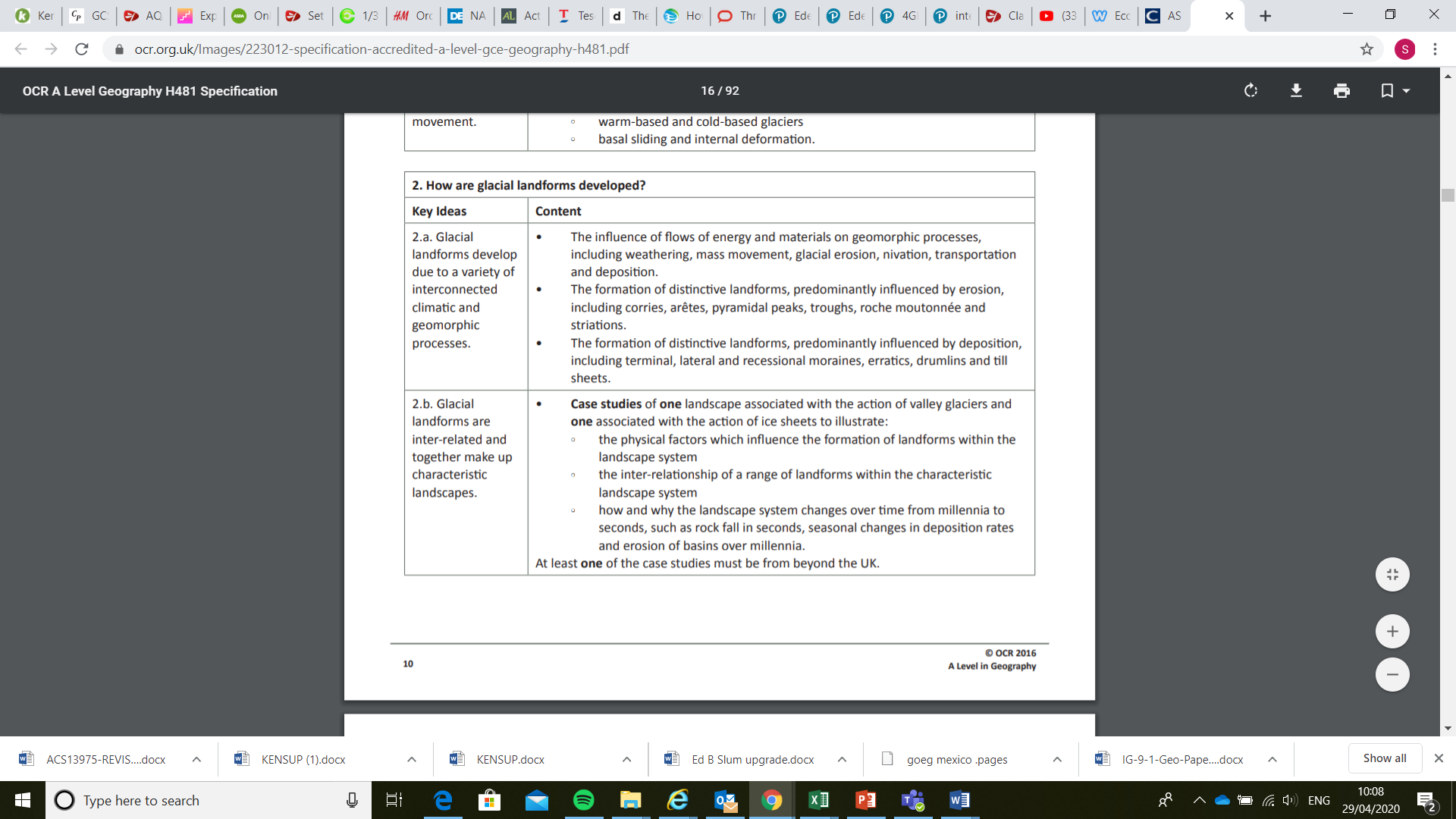 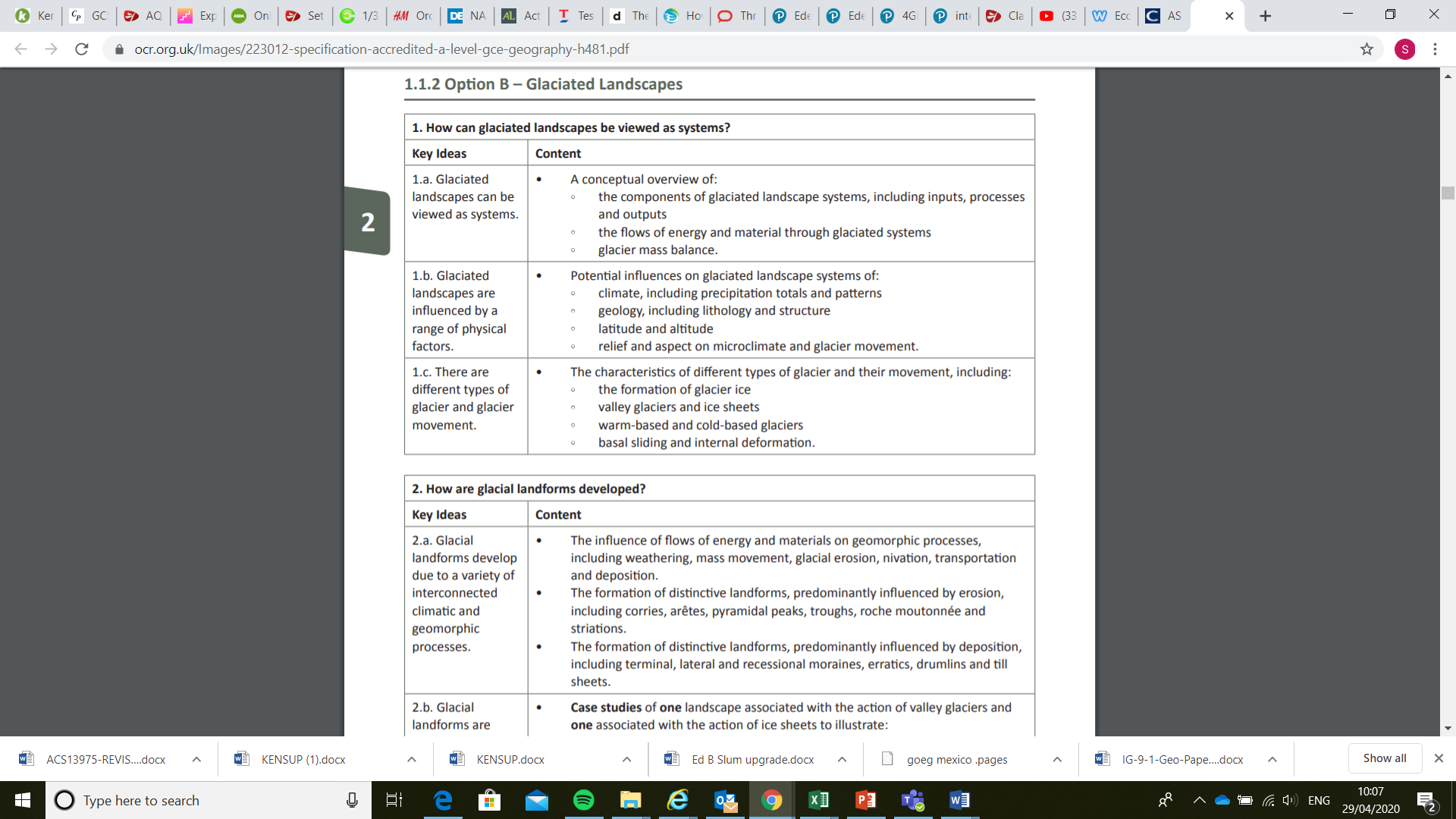 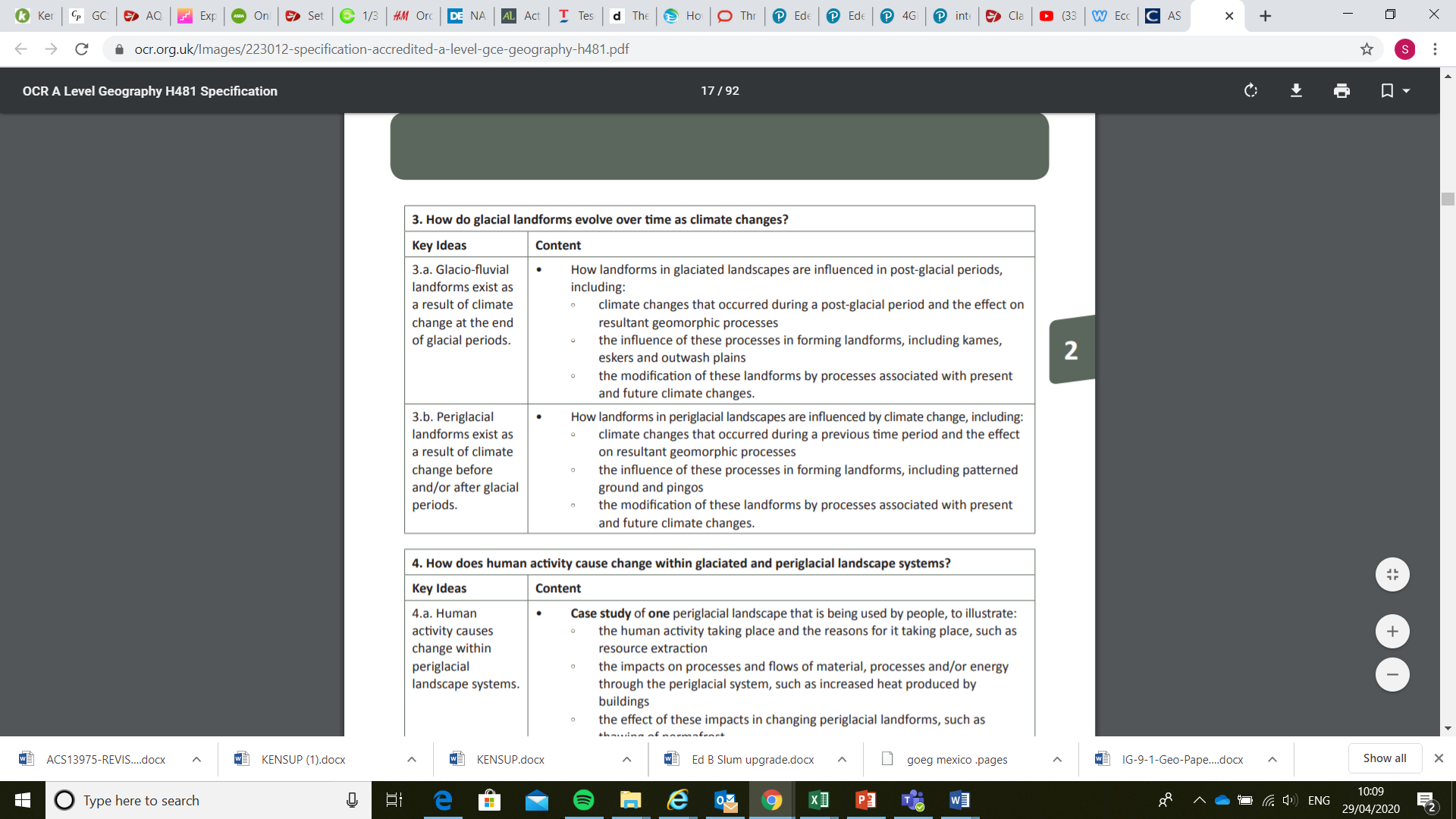 